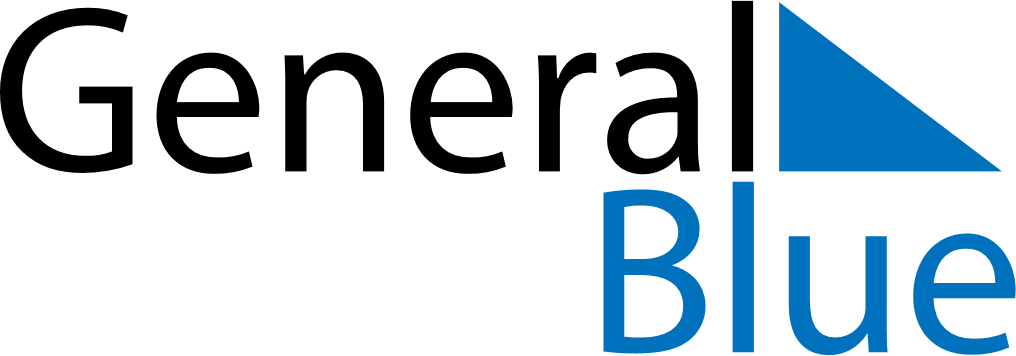 August 2019August 2019August 2019SingaporeSingaporeSundayMondayTuesdayWednesdayThursdayFridaySaturday12345678910National Day11121314151617Hari Raya Haji1819202122232425262728293031